FOR IMMEDIATE RELEASEMARCH 7, 2024ARDEN JONES IS BACK WITH age tape 12CALIFORNIA SINGER-SONGWRITER DROPS LATEST INSTALLMENT IN ONGOING SERIES OF 3-SONG PROJECTSHIGHLIGHTS INCLUDE THE UPBEAT “confessions”HEADS ON TOUR THIS SUMMER WITH BOYWITHUKEBEGINS MAY 1 AND CONTINUES THROUGH MAY 14age tape 12 AVAILABLE NOW VIA VNCLM_ X ATLANTIC RECORDS LISTEN HERE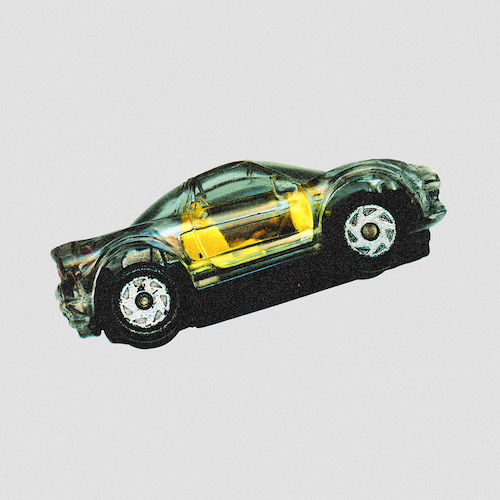 DOWNLOAD ASSETS HERE“Nobody keeps it real quite like Arden Jones.” – PEOPLECalifornia-based singer-songwriter Arden Jones is back with age tape 12, the latest installment in his groundbreaking age tape series of three-song releases shared on the first Thursday of each month. Today’s release is highlighted by the upbeat “confessions,” produced by Johnny Simpson (Lauv, Ava Max), alongside the new fan favorites, “switch” and “all about u.” age tape 12 is available now via vnclm_ x Atlantic Records HERE.the age tape series returned earlier this year with age tape 10, featuring “hard enough to stay alive,” produced by Captain Cuts (UPSAHL, Carly Rae Jepsen) and joined by an official music video streaming HERE, as well as “indigo,” produced by Jason Suwito (Imagine Dragons, k.flay), and “count me in,” an exhilarating collaboration with California-based electronic trio Łaszewo (Matthew Ehrlich, Keeva Bouley, Justin De La Fuente). age tape 11 followed, highlighted by the anthemic “been here before,” along with “in between” and “living a lie.” “we took a long time trying to figure out how we were gonna roll out all this new music and just couldn’t get away with how much fun age tapes were,” says Jones. “so here you go – age tapes are back for 2024.”The 2024 run of age tapes follows last year’s hit single, “Parachute” and remarkable run of live shows, including a sold-out string of age tape mini headline tours and shows alongside artists such as JVKE, Łaszewo, Louis The Child, and QUINN XCII. Jones – who recently lit up Los Angeles’ famed Kia Forum with a performance at Two Friends’ third annual Big Bootie Land event – will head on tour in May with BoyWithUke with stops in New York, Nashville, Austin and more. For updates, please visit www.ardenjonesmusic.com/tour.ARDEN JONESLIVE DATESMAY1 – Boston, MA – House of Blues Boston ^3 – New York, NY – Terminal 5 ^4 – Baltimore, MD – Rams Head Live! ^8 – Charlotte, NC – The Fillmore Charlotte ^10 – Atlanta, GA – The Eastern ^11 – Nashville, TN – Marathon Music Works ^14 – Austin, TX – Stubb's Waller Creek Amphitheater ^^ w/ BoyWithUkeMORE ON ARDEN JONES:   Known for an irresistible pop approach that bottles the sunshine of an endless California summer, Arden Jones has already earned over 275M worldwide streams, more than 25M video views, and 1.5M monthly Spotify listeners, jump started by hugely popular tracks such as his vnclm_ x Atlantic Records single, “SMILE,” as well as viral hit, “Parallel Parking.” 2022 saw Jones kick off his groundbreaking age tape series, a string of ten unique releases shared on the first Thursday of every month throughout the year. Named among PEOPLE’s 2022 “Talented Emerging Artists You Should Be Listening to All Summer Long,” Jones – who has shared stages with fellow breakout pop stars such as Tai Verdes, Thomas Headon, and Chelsea Cutler – continues to make waves in the industry.CONNECT WITH ARDEN JONESWEBSITE | INSTAGRAM | SPOTIFY | TIKTOK | TWITTER | YOUTUBEFor press inquiries, please contact:
Jessica Nall // Jessica.Nall@atlanticrecords.comGabrielle Reese // Gabrielle.Reese@atlanticrecords.com